MEYLE présente sa première gamme de produits climatiquement neutresDepuis juin 2022, les pièces de suspension et direction MEYLE HD représentent les premiers produits climatiquement neutres sur le marché secondaire indépendantL’objectif de MEYLE est que l’ensemble de sa gamme de produits soit climatiquement neutre d’ici 2030Hambourg, le 8 septembre 2022. 20 ans après la présentation de la première pièce MEYLE HD, le fabricant hambourgeois fait maintenant de ses pièces de suspension et de direction MEYLE HD la première ligne de produits climatiquement neutres sur le marché secondaire indépendant. Objectif de l’entreprise : devenir climatiquement neutre d’ici 2030.Nous travaillons sur l’amélioration du bilan climatique des pièces MEYLE HD pour la suspension et la direction depuis 2019. Les émissions de la production ont déjà pu être considérablement réduites grâce à des mesures d’efficacité énergétique et à l’achat d’énergie éolienne. L’entreprise franchit désormais une étape décisive en compensant les émissions de CO2 des pièces MEYLE HD dans la catégorie suspension et direction en coopération avec ClimatePartner. La production de ces pièces se fait en grande partie dans notre propre usine en Turquie qui, tout comme le siège de MEYLE à Hambourg, est déjà certifiée neutre en CO2 depuis 2021 (scope 1 et 2 selon le Protocole GES).Le concept derrière les pièces MEYLE HD a toujours été durable : au lieu d’acheter une nouvelle pièce, on la répare avec une pièce de rechange qui dure plus longtemps que l’originale. « C’est déjà bien, mais cela ne nous suffit pas. Nous voulons être une force de proposition dans un secteur très hétérogène et international », explique Florian Gaertner, responsable du développement durable chez MEYLE. « C’est pourquoi nous nous sommes engagés à respecter le Pacte mondial des Nations unies en 2021, à accélérer systématiquement nos activités de développement durable et à les étendre petit à petit »La gestion de la durabilité comprend désormais une multitude de projets dans tous les secteurs de l’entreprise. L’objectif principal est de pouvoir proposer l’ensemble de la gamme de produits sans impact sur le climat d’ici 2030. L’accent est mis sur le fait d’éviter les émissions de CO2. « Pour cela, nous donnons tout ce que nous pouvons avec les moyens dont nous disposons et ce n’est qu’ensuite que nous misons sur la compensation des émissions restantes par des investissements dans des projets durables », explique Gaertner.Le siège de l’entreprise ainsi que le site de production des pièces de suspension et de direction SIO sont déjà certifiés neutres en CO2. La prochaine étape consistera à rendre tous les autres sites neutres en CO2. MEYLE souhaite également que ses fournisseurs réduisent eux-aussi leurs émissions de CO2. Grâce à l’utilisation de matériaux à faible émission de CO2, comme « l’aluminium et l’acier verts », l’entreprise projette de réduire encore plus ses émissions de CO2 à l’avenir. Dans le domaine de la logistique, après un premier changement de matériaux d’emballage et d’expédition, l’entreprise économise environ quatre tonnes de plastique par an. D’autres réductions sont envisagées.MEYLE accorde une grande importance à la durabilité et à l’évolution progressive de la mobilité et a investi dès 2016 dans l’infrastructure nécessaire pour permettre aux collaborateurs et aux visiteurs de charger leurs véhicules à propulsion électrique.Dans le sport automobile également, d’importantes constations sont collectées sur la performance des pièces dans le but de les perfectionner et de les rendre encore plus durables. Dans ce contexte, MEYLE a également les yeux rivés sur les nouvelles technologies de propulsion. Depuis la saison dernière déjà, MEYLE participe au premier e-Rally de l’ADAC Opel en tant que partenaire sponsor.Vous pouvez consulter le rapport sur les progrès en matière de droits de l’homme et d’environnement sur la page Internet CR de MEYLE. Le thème de la durabilité jouera également un rôle important au salon Automechanika de cette année, qui se tiendra du 13 au 17 septembre à Francfort-sur-le-Main. Pour en savoir plus et pour échanger avec les experts MEYLE, rendez-vous sur le stand MEYLE (hall 4.0, stand D41).Contact: MEYLE AG, Sarah Quinn, Tél.: +49 40 67506 7234, email: press@meyle.comMEYLE AG, Benita Beissel, Tél.: +49 40 67506 7418, email: press@meyle.comÀ propos de l’entrepriseMEYLE AG est une entreprise de Wulf Gaertner Autoparts AG. 	  				       La société MEYLE AG développe, produit et distribue sous la marque MEYLE des pièces de rechange de grande qualité pour le marché libre des pièces de rechange destinées aux voitures, camionnettes et utilitaires. Avec les trois gammes de produits MEYLE ORIGINAL, MEYLE PD et MEYLE HD, MEYLE offre des solutions et des pièces sur mesure pour chaque situation et pour chaque conducteur, du collaborateur d’atelier compétent à tous les conducteurs et conductrices du monde, en passant par l’ambitieuse pilote de rallye et l’amoureux des voitures de collection qui, tous, doivent pouvoir compter sur leur voiture. MEYLE propose à ses clients plus de 24 000 pièces de rechange fiables et permettant des kilométrages élevés, fabriquées dans ses propres usines et chez des partenaires de production sélectionnés. L’assurance d’un éventail d’articles MEYLE sophistiqués.	 Près de 1 000 collaborateurs sont employés dans le réseau de l’entreprise, dont près de 500 à Hambourg, le centre logistique et le siège de notre entreprise. Nos partenaires commerciaux, ateliers et mécaniciens automobiles répartis dans 120 pays travaillent pour que les conducteurs puissent se fier à nos pièces et solutions de qualité optimale – c’est ainsi que MEYLE aide les garages à être le MEILLEUR AMI DU CONDUCTEUR.MEYLE et durabilité	
Le siège de MEYLE à Hambourg est certifié neutre en CO2 par l’organisation à but non lucratif «Klima ohne Grenzen» (Climate without Borders). Pour compenser les émissions, nous avons fait des dons à deux projets de protection du climat certifiés Gold Standard en Afrique : pour des fours basse-consommations en Ouganda et pour de l’électricité produite par l’énergie hydraulique en Tanzanie. 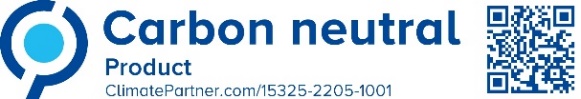 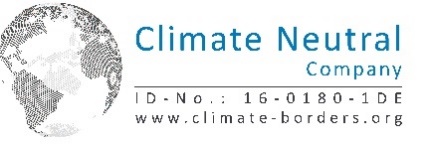 N'hésitez pas à nous suivre sur les réseaux sociaux: Instagram, Facebook, LinkedIn et YouTube.